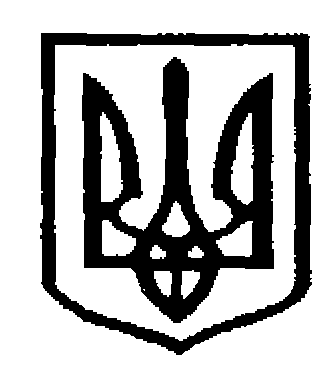 У К Р А Ї Н АЧернівецька міська радаУправління  освітивул. Героїв Майдану, 176, м. Чернівці, 58029 тел./факс (0372) 53-30-87  E-mail: osvitacv@gmail.com  Код ЄДРПОУ №02147345Про надання інформації щодо організаціїінклюзивного навчання у закладі освіти       На виконання наказу Управління освіти від 30.08.2023 № 197 просимо до 08.09.2023 узагальнити та надати інформацію щодо організації інклюзивного навчання у закладі освіти станом на 05.09.2023р. відповідно до форми, що додається.       Скановані документи надсилати на е-скриньку: kosovan.ok.gs@gmail.com       Начальник Управління                                                                 Ірина ТКАЧУКОксана Косован 53 21 20Додаток  до листа Управління освіти  Чернівецької міської радивід 05.09.2023 № Інформаціящодо організаціїінклюзивного навчанняу закладі освіти станом на 05.09.2023 року__________________________________(повна назва закладу освіти)Чернівецької міської територіальної громадиМ.П.                                                                                                                                                                         Директор школи_____________ №_____________Керівникам закладів  загальної середньої освіти, що розвивають інклюзивне середовище№з/пПовна назва закладу освіти(вказувати повну назву)Загальна кількість здобувачів освіти з ООПЗагальна кількість класів, у яких розподілено загальну кількість здобувачів освіти з ООП Кількість здобувачів освіти з ООПрозподілених у відповідну кількість класівКількість здобувачів освіти з ООПрозподілених у відповідну кількість класівКількість здобувачів освіти з ООПрозподілених у відповідну кількість класівКількість здобувачів освіти з ООПрозподілених у відповідну кількість класівКількість здобувачів освіти з ООПрозподілених у відповідну кількість класівКількість здобувачів освіти з ООПрозподілених у відповідну кількість класівКількість здобувачів освіти з ООПрозподілених у відповідну кількість класівКількість здобувачів освіти з ООПрозподілених у відповідну кількість класівКількість здобувачів освіти з ООПрозподілених у відповідну кількість класівКількість здобувачів освіти з ООПрозподілених у відповідну кількість класівКількість здобувачів освіти з ООПрозподілених у відповідну кількість класівКількість годин КРЗКількість годин КРЗКількість ставок асистентавчителяКількість ставок асистентавчителяПІП асистента дитиниПІП асистента дитини№з/пПовна назва закладу освіти(вказувати повну назву)Загальна кількість здобувачів освіти з ООПЗагальна кількість класів, у яких розподілено загальну кількість здобувачів освіти з ООП 1-й клас2-й клас3-й клас4-й клас5-й клас6-й клас7-й клас8-й клас9-й клас10-й клас11-й класпотребазабезпеченопотребазабезпеченопотребазабезпечено